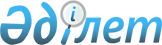 О районном бюджете на 2021-2023 годы
					
			С истёкшим сроком
			
			
		
					Решение Байдибекского районного маслихата Туркестанской области от 21 декабря 2020 года № 60/358. Зарегистрировано Департаментом юстиции Туркестанской области 31 декабря 2020 года № 6000. Прекращено действие в связи с истечением срока
      Примечание ИЗПИ!
      Настоящее решение вводится в действие с 01.01.2021.
      В соответствии с пунктом 2 статьи 9 и пунктом 2 статьи 75 Бюджетного Кодекса Республики Казахстан от 4 декабря 2008 года, подпунктом 1) пункта 1 статьи 6 Закона Республики Казахстан от 23 января 2001 года "О местном государственном управлении и самоуправлении в Республике Казахстан" и решением Туркестанского областного маслихата от 11 декабря 2020 года № 54/557-VІ "Об областном бюджете на 2021-2023 годы", зарегистрированного в реестре государственной регистрации нормативных правовых актов за № 5953, маслихат района Байдибек РЕШИЛ:
      1. Внести в решение маслихата района Байдибек от 21 декабря 2020 года 60/358 "О районном бюджете на 2021-2023 годы" согласно приложениям 1, 2 и 3 соответственно, в том числе на 2021 год в следующих объемах:
      1) доходы – 14 667 612 тысяч тенге:
      налоговые поступления – 1 261 343 тысяч тенге;
      неналоговые поступления – 48 666 тысяч тенге;
      поступления от продажи основного капитала – 6 614 тысяч тенге;
      поступления трансфертов – 13 350 989 тысяч тенге;
      2) затраты – 14 699 701 тысяч тенге;
      3) чистое бюджетное кредитование – 331 409 тысяч тенге:
      бюджетные кредиты – 397 146 тысяч тенге;
      погашение бюджетных кредитов – 65 737 тысяч тенге;
      4) сальдо по операциям с финансовыми активами – 0:
      приобретение финансовых активов – 0;
      поступление от продажи финансовых активов государства – 0;
      5) дефицит (профицит) бюджета – -363 498 тысяч тенге;
      6) финансирование дефицита (использование профицита) бюджета – 363 498 тысяч тенге:
      поступление займов – 397 146 тысяч тенге;
      погашение займов – 65 737 тысяч тенге;
      используемые остатки бюджетных средств – 32 089 тысяч тенге.
      Сноска. Пункт 1 – в редакции решения Байдибекского районного маслихата Туркестанской области от 25.11.2021 № 11/66 (вводится в действие с 01.01.2021).


      2. Установить на 2021 год норматив распределения общей суммы поступлений индивидуального подоходного налога и социального налога:
      индивидуальный подоходный налог с доходов, облагаемых у источника выплаты в областной бюджет 70,2 процент, в бюджет района 29,8 процент;
      установить по социальному налогу в бюджет района 88,6 процентов, в областной бюджет 11,4 процентов.
      Сноска. Пункт 2 – в редакции решения Байдибекского районного маслихата Туркестанской области от 25.11.2021 № 11/66 (вводится в действие с 01.01.2021).


      3. Установить объем бюджетных субвенций, передаваемых из областного бюджета в бюджет района 2021 год в сумме 10 419 723 тысяч тенге.
      4. Утвердить резерв акимата района в районном бюджете на 2021 год в размере 400 тысяч тенге.
      Сноска. Пункт 4 – в редакции решения Байдибекского районного маслихата Туркестанской области от 25.11.2021 № 11/66 (вводится в действие с 01.01.2021).


      5. Утвердить перечень бюджетных программ развития районного бюджета на 2021 год с разделением на бюджетные программы, направленные на реализацию бюджетных инвестиционных проектов (программ) и формирование юридических лиц согласно приложению 4.
      6. Утвердить на 2021 год размеры распределение субвенций из районного бюджета бюджетам сельских округов согласно приложению 5, в общей сумме 224 313 тысяч тенге, в том числе:
      Агыбетский сельский округ 22 010 тысяч тенге;
      сельский округ Алгабас 19 472 тысяч тенге;
      сельский округ Алмалы 22 925 тысяч тенге;
      сельский округ Акбастау 23 140 тысяч тенге;
      сельский округ Боралдай 14 290 тысяч тенге;
      сельский округ Боген 19 835 тысяч тенге;
      сельский округ Борлысай 23 553 тысяч тенге;
      сельский округ Жамбыл 21 285 тысяч тенге;
      сельский округ Коктерек 20 380 тысяч тенге;
      сельский округ Мынбулак 21 989 тысяч тенге;
      сельский округ Шаян 15 434 тысяч тенге;
      7. Утвердить на 2021 год повышенные на двадцать пять процентов должностные оклады и тарифные ставки специалистам в районе социального обеспечения и культуры являющимся гражданскими служащими и работающим в сельской местности в организациях, финансируемых из районного бюджета, по сравнению с окладами и ставками гражданских служащих, занимающихся этими видами деятельности в городских условиях.
      8. Государственному учреждению "Аппарат маслихата района Байдибек" в порядке, установленном законодательством Республики Казахстан обеспечить:
      1) государственную регистрацию настоящего решения в Республиканском государственном учреждении "Департамент юстиции Туркестанской области Министерства юстиции Республики Казахстан";
      2) размещение настоящего решения на интернет-ресурсе маслихата района Байдибек после его официального опубликования. 
      9. Настоящее решение вводится в действие с 1 января 2021 года. Районный бюджет на 2021 год
      Сноска. Приложение 1 – в редакции решения Байдибекского районного маслихата Туркестанской области от 25.11.2021 № 11/66 (вводится в действие с 01.01.2021). Районный бюджет на 2022 год Районный бюджет на 2023 год Перечень бюджетных программ развития районного бюджета на 2021-2022 годы с разделением на бюджетные программы, направленные на реализацию бюджетных инвестиционных проектов (программ) Распределение субвенций из районного бюджета бюджетам сельских округов на 2021-2023 годы
					© 2012. РГП на ПХВ «Институт законодательства и правовой информации Республики Казахстан» Министерства юстиции Республики Казахстан
				
      Председатель сессии районного маслихата

Б. Омарбеков

      Секретарь районного маслихата

М. Нахипбеков
Приложение 1 к решению
маслихата района Байдибек
21 декабря 2020 года № 60/358
Категория 
Категория 
Категория 
Категория 
Категория 
Сумма, тысяч тенге
Класс
Класс
Класс
Класс
Сумма, тысяч тенге
Подкласс
Подкласс
Подкласс
Сумма, тысяч тенге
Наименование
Наименование
Сумма, тысяч тенге
1
1
1
2
2
3
1. Доходы
1. Доходы
14667612
1
Налоговые поступления
Налоговые поступления
1261343
01
Подоходный налог
Подоходный налог
358948
1
Корпоративный подоходный налог
Корпоративный подоходный налог
127300
2
Индивидуальный подоходный налог
Индивидуальный подоходный налог
231648
03
Социальный налог
Социальный налог
684151
1
Социальный налог
Социальный налог
684151
04
Hалоги на собственность
Hалоги на собственность
195281
1
Hалоги на имущество
Hалоги на имущество
194686
5
Единый земельный налог
Единый земельный налог
595
05
Внутренние налоги на товары, работы и услуги
Внутренние налоги на товары, работы и услуги
15362
2
Акцизы
Акцизы
4007
3
Поступления за использование природных и других ресурсов
Поступления за использование природных и других ресурсов
8601
4
Сборы за ведение предпринимательской и профессиональной деятельности
Сборы за ведение предпринимательской и профессиональной деятельности
2754
08
Обязательные платежи, взимаемые за совершение юридически значимых действий и (или) выдачу документов уполномоченными на то государственными органами или должностными лицами
Обязательные платежи, взимаемые за совершение юридически значимых действий и (или) выдачу документов уполномоченными на то государственными органами или должностными лицами
7601
1
Государственная пошлина
Государственная пошлина
7601
2
Неналоговые поступления
Неналоговые поступления
48666
01
Доходы от государственной собственности
Доходы от государственной собственности
3316
1
Поступления части чистого дохода государственных предприятий
Поступления части чистого дохода государственных предприятий
541
5
Доходы от аренды имущества, находящегося в государственной собственности
Доходы от аренды имущества, находящегося в государственной собственности
2682
7
Вознаграждения по кредитам, выданным из государственного бюджета
Вознаграждения по кредитам, выданным из государственного бюджета
93
04
Штрафы, пени, санкции, взыскания, налагаемые государственными учреждениями, финансируемыми из государственного бюджета, а также содержащимися и финансируемыми из бюджета (сметы расходов) Национального Банка Республики Казахстан
Штрафы, пени, санкции, взыскания, налагаемые государственными учреждениями, финансируемыми из государственного бюджета, а также содержащимися и финансируемыми из бюджета (сметы расходов) Национального Банка Республики Казахстан
2617
1
Штрафы, пени, санкции, взыскания, налагаемые государственными учреждениями, финансируемыми из государственного бюджета, а также содержащимися и финансируемыми из бюджета (сметы расходов) Национального Банка Республики Казахстан, за исключением поступлений от организаций нефтяного сектора и в Фонд компенсации потерпевшим
Штрафы, пени, санкции, взыскания, налагаемые государственными учреждениями, финансируемыми из государственного бюджета, а также содержащимися и финансируемыми из бюджета (сметы расходов) Национального Банка Республики Казахстан, за исключением поступлений от организаций нефтяного сектора и в Фонд компенсации потерпевшим
2617
06
Прочие неналоговые поступления
Прочие неналоговые поступления
42733
1
Прочие неналоговые поступления
Прочие неналоговые поступления
42733
3
Поступления от продажи основного капитала
Поступления от продажи основного капитала
6614
01
Продажа государственного имущества, закрепленного за государственными учреждениями
Продажа государственного имущества, закрепленного за государственными учреждениями
1073
Продажа государственного имущества, закрепленного за государственными учреждениями
Продажа государственного имущества, закрепленного за государственными учреждениями
1073
03
Продажа земли и нематериальных активов
Продажа земли и нематериальных активов
5541
1
Продажа земли
Продажа земли
5541
4
Поступления трансфертов 
Поступления трансфертов 
13350989
01
Трансферты из нижестоящих органов государственного управления
Трансферты из нижестоящих органов государственного управления
42416
3
Трансферты из бюджетов городов районного значения, сел, поселков, сельских округов
Трансферты из бюджетов городов районного значения, сел, поселков, сельских округов
42416
02
Трансферты из вышестоящих органов государственного управления
Трансферты из вышестоящих органов государственного управления
13308573
2
Трансферты из областного бюджета
Трансферты из областного бюджета
13308573
 Функциональная группа
 Функциональная группа
 Функциональная группа
 Функциональная группа
 Функциональная группа
Сумма, тысяч тенге
Функциональная подгруппа
Функциональная подгруппа
Функциональная подгруппа
Функциональная подгруппа
Сумма, тысяч тенге
Администратор бюджетных программ
Администратор бюджетных программ
Администратор бюджетных программ
Сумма, тысяч тенге
Программа
Программа
Сумма, тысяч тенге
Наименование 
Сумма, тысяч тенге
2. Затраты
14699701
01
Государственные услуги общего характера
733259
1
Представительные, исполнительные и другие органы, выполняющие общие функции государственного управления
334797
112
Аппарат маслихата района (города областного значения)
41427
001
Услуги по обеспечению деятельности маслихата района (города областного значения)
41427
122
Аппарат акима района (города областного значения)
293370
001
Услуги по обеспечению деятельности акима района (города областного значения)
155157
003
Капитальные расходы государственного органа
2242
113
Целевые текущие трансферты из местных бюджетов
135971
2
Финансовая деятельность
18155
459
Отдел экономики и финансов района (города областного значения)
1148
003
Проведение оценки имущества в целях налогообложения
1058
010
Приватизация, управление коммунальным имуществом, постприватизационная деятельность и регулирование споров, связанных с этим
90
489
Отдел государственных активов и закупок района (города областного значения)
17007
001
Услуги по реализации государственной политики в области управления государственных активов и закупок на местном уровне
17007
9
Прочие государственные услуги общего характера
380307
458
Отдел жилищно-коммунального хозяйства, пассажирского транспорта и автомобильных дорог района (города областного значения)
339263
001
Услуги по реализации государственной политики на местном уровне в области жилищно-коммунального хозяйства, пассажирского транспорта и автомобильных дорог 
124552
013
Капитальные расходы государственного органа
4586
067
Капитальные расходы подведомственных государственных учреждений и организаций
141273
113
Целевые текущие трансферты из местных бюджетов
68852
459
Отдел экономики и финансов района (города областного значения)
41044
001
Услуги по реализации государственной политики в области формирования и развития экономической политики, государственного планирования, исполнения бюджета и управления коммунальной собственностью района (города областного значения)
39728
015
Капитальные расходы государственного органа
1316
02
Оборона
18718
1
Военные нужды
15155
122
Аппарат акима района (города областного значения)
15155
005
Мероприятия в рамках исполнения всеобщей воинской обязанности
15155
2
Организация работы по чрезвычайным ситуациям
3563
122
Аппарат акима района (города областного значения)
3563
007
Мероприятия по профилактике и тушению степных пожаров районного (городского) масштаба, а также пожаров в населенных пунктах, в которых не созданы органы государственной противопожарной службы
3563
06
Социальная помощь и социальное обеспечение
1116442
1
Социальное обеспечение
128266
451
Отдел занятости и социальных программ района (города областного значения)
128266
005
Государственная адресная социальная помощь
128266
2
Социальная помощь
938515
451
Отдел занятости и социальных программ района (города областного значения)
938515
002
Программа занятости
399917
004
Оказание социальной помощи на приобретение топлива специалистам здравоохранения, образования, социального обеспечения, культуры, спорта и ветеринарии в сельской местности в соответствии с законодательством Республики Казахстан
20408
007
Социальная помощь отдельным категориям нуждающихся граждан по решениям местных представительных органов
88350
010
Материальное обеспечение детей-инвалидов, воспитывающихся и обучающихся на дому
2188
014
Оказание социальной помощи нуждающимся гражданам на дому
109530
017
Обеспечение нуждающихся инвалидов обязательными гигиеническими средствами и предоставление услуг специалистами жестового языка, индивидуальными помощниками в соответствии с индивидуальной программой реабилитации инвалида
239514
023
Обеспечение деятельности центров занятости населения
78608
9
Прочие услуги в области социальной помощи и социального обеспечения
49661
451
Отдел занятости и социальных программ района (города областного значения)
49661
001
Услуги по реализации государственной политики на местном уровне в области обеспечения занятости и реализации социальных программ для населения
45493
011
Оплата услуг по зачислению, выплате и доставке пособий и других социальных выплат
1167
021
Капитальные расходы государственного органа
3001
07
Жилищно-коммунальное хозяйство
1773216
1
Жилищное хозяйство
25404
458
Отдел жилищно-коммунального хозяйства, пассажирского транспорта и автомобильных дорог района (города областного значения)
22184
002
Изъятие, в том числе путем выкупа земельных участков для государственных надобностей и связанное с этим отчуждение недвижимого имущества
22184
472
Отдел строительства, архитектуры и градостроительства района (города областного значения)
3220
004
Проектирование, развитие и (или) обустройство инженерно-коммуникационной инфраструктуры
3220
2
Коммунальное хозяйство
1079550
458
Отдел жилищно-коммунального хозяйства, пассажирского транспорта и автомобильных дорог района (города областного значения)
1079550
012
Функционирование системы водоснабжения и водоотведения
363518
027
Организация эксплуатации сетей газификации, находящихся в коммунальной собственности районов (городов областного значения)
25543
058
Развитие системы водоснабжения и водоотведения в сельских населенных пунктах
690489
3
Благоустройство населенных пунктов
668262
458
Отдел жилищно-коммунального хозяйства, пассажирского транспорта и автомобильных дорог района (города областного значения)
668262
015
Освещение улиц в населенных пунктах
23161
016
Обеспечение санитарии населенных пунктов
8476
018
Благоустройство и озеленение населенных пунктов
636625
08
Культура, спорт, туризм и информационное пространство
515382
1
Деятельность в области культуры
237040
455
Отдел культуры и развития языков района (города областного значения)
237040
003
Поддержка культурно-досуговой работы
237040
2
Спорт
22020
465
Отдел физической культуры и спорта района (города областного значения)
21519
001
Услуги по реализации государственной политики на местном уровне в сфере физической культуры и спорта
16256
004
Капитальные расходы государственного органа
680
006
Проведение спортивных соревнований на районном (города областного значения) уровне
2811
007
Подготовка и участие членов сборных команд района (города областного значения) по различным видам спорта на областных спортивных соревнованиях
1772
472
Отдел строительства, архитектуры и градостроительства района (города областного значения)
501
008
Развитие объектов спорта
501
3
Информационное пространство
115651
455
Отдел культуры и развития языков района (города областного значения)
90813
006
Функционирование районных (городских) библиотек
80001
007
Развитие государственного языка и других языков народа Казахстана
10812
456
Отдел внутренней политики района (города областного значения)
24838
002
Услуги по проведению государственной информационной политики
24838
9
Прочие услуги по организации культуры, спорта, туризма и информационного пространства
140671
455
Отдел культуры и развития языков района (города областного значения)
19637
001
Услуги по реализации государственной политики на местном уровне в области развития языков и культуры
14856
010
Капитальные расходы государственного органа
795
032
Капитальные расходы подведомственных государственных учреждений и организаций
3986
456
Отдел внутренней политики района (города областного значения)
121034
001
Услуги по реализации государственной политики на местном уровне в области информации, укрепления государственности и формирования социального оптимизма граждан
36140
003
Реализация мероприятий в сфере молодежной политики
79346
032
Капитальные расходы подведомственных государственных учреждений и организаций
5548
09
Топливно-энергетический комплекс и недропользование
796897
1
Топливо и энергетика
165173
458
Отдел жилищно-коммунального хозяйства, пассажирского транспорта и автомобильных дорог района (города областного значения)
165173
019
Развитие теплоэнергетической системы
165173
9
Прочие услуги в области топливно-энергетического комплекса и недропользования
631724
458
Отдел жилищно-коммунального хозяйства, пассажирского транспорта и автомобильных дорог района (города областного значения)
631724
036
Развитие газотранспортной системы 
631724
10
Сельское, водное, лесное, рыбное хозяйство, особо охраняемые природные территории, охрана окружающей среды и животного мира, земельные отношения
157100
1
Сельское хозяйство
69154
462
Отдел сельского хозяйства района (города областного значения)
69154
001
Услуги по реализации государственной политики на местном уровне в сфере сельского хозяйства
68474
006
Капитальные расходы государственного органа
680
6
Земельные отношения
36876
463
Отдел земельных отношений района (города областного значения)
36876
001
Услуги по реализации государственной политики в области регулирования земельных отношений на территории района (города областного значения)
16280
003
Земельно-хозяйственное устройство населенных пунктов
19771
007
Капитальные расходы государственного органа
825
9
Прочие услуги в области сельского, водного, лесного, рыбного хозяйства, охраны окружающей среды и земельных отношений
51070
459
Отдел экономики и финансов района (города областного значения)
51070
099
Реализация мер по оказанию социальной поддержки специалистов
51070
11
Промышленность, архитектурная, градостроительная и строительная деятельность
37314
2
Архитектурная, градостроительная и строительная деятельность
37314
472
Отдел строительства, архитектуры и градостроительства района (города областного значения)
37314
001
Услуги по реализации государственной политики в области строительства, архитектуры и градостроительства на местном уровне
33614
013
Разработка схем градостроительного развития территории района, генеральных планов городов районного (областного) значения, поселков и иных сельских населенных пунктов
3019
015
Капитальные расходы государственного органа
681
12
Транспорт и коммуникации
123237
1
Автомобильный транспорт
123237
458
Отдел жилищно-коммунального хозяйства, пассажирского транспорта и автомобильных дорог района (города областного значения)
123237
023
Обеспечение функционирования автомобильных дорог
123237
13
Прочие
737809
3
Поддержка предпринимательской деятельности и защита конкуренции
117054
469
Отдел предпринимательства района (города областного значения)
17054
001
Услуги по реализации государственной политики на местном уровне в области развития предпринимательства и промышленности 
17054
472
Отдел строительства, архитектуры и градостроительства района (города областного значения)
100000
026
Развитие индустриальной инфраструктуры в рамках Государственной программы поддержки и развития бизнеса "Дорожная карта бизнеса-2025"
100000
9
Прочие
620755
458
Отдел жилищно-коммунального хозяйства, пассажирского транспорта и автомобильных дорог района (города областного значения)
620355
062
Реализация мероприятий по социальной и инженерной инфраструктуре в сельских населенных пунктах в рамках проекта "Ауыл-Ел бесігі"
146824
064
Развитие социальной и инженерной инфраструктуры в сельских населенных пунктах в рамках проекта "Ауыл-Ел бесігі"
473531
459
Отдел экономики и финансов района (города областного значения)
400
012
Резерв местного исполнительного органа района (города областного значения)
400
14
Обслуживание долга
93
1
Обслуживание долга
93
459
Отдел экономики и финансов района (города областного значения)
93
021
Обслуживание долга местных исполнительных органов по выплате вознаграждений и иных платежей по займам из областного бюджета
93
15
Трансферты
8690234
1
Трансферты
8690234
459
Отдел экономики и финансов района (города областного значения)
8690234
006
Возврат неиспользованных (недоиспользованных) целевых трансфертов
9
024
Целевые текущие трансферты из нижестоящего бюджета на компенсацию потерь вышестоящего бюджета в связи с изменением законодательства
8466812
038
Субвенции
223413
3. Чистое бюджетное кредитование
331409
Функциональная группа
Функциональная группа
Функциональная группа
Функциональная группа
Функциональная группа
Сумма, тысяч тенге
Функциональная подгруппа
Функциональная подгруппа
Функциональная подгруппа
Функциональная подгруппа
Сумма, тысяч тенге
Администратор бюджетных программ
Администратор бюджетных программ
Администратор бюджетных программ
Сумма, тысяч тенге
Программа
Программа
Сумма, тысяч тенге
Наименование
Сумма, тысяч тенге
Бюджетные кредиты
397146
10
Сельское, водное, лесное, рыбное хозяйство, особо охраняемые природные территории, охрана окружающей среды и животного мира, земельные отношения
397146
1
Сельское хозяйство
397146
459
Отдел экономики и финансов района (города областного значения)
397146
018
Бюджетные кредиты для реализации мер социальной поддержки специалистов
397146
Категория
Категория
Категория
Категория
Категория
Сумма, тысяч тенге
Класс
Класс
Класс
Класс
Сумма, тысяч тенге
Подкласс
Подкласс
Подкласс
Сумма, тысяч тенге
Специфика
Специфика
Сумма, тысяч тенге
Наименование
Погашение бюджетных кредитов
65737
5
Погашение бюджетных кредитов
65737
01
Погашение бюджетных кредитов
65737
1
Погашение бюджетных кредитов, выданных из государственного бюджета
65737
13
Погашение бюджетных кредитов, выданных из местного бюджета физическим лицам
65737
4. Сальдо по операциям с финансовыми активами
0
Функциональная группа
Функциональная группа
Функциональная группа
Функциональная группа
Функциональная группа
Сумма, тысяч тенге
Функциональная подгруппа
Функциональная подгруппа
Функциональная подгруппа
Функциональная подгруппа
Сумма, тысяч тенге
Администратор бюджетных программ
Администратор бюджетных программ
Администратор бюджетных программ
Сумма, тысяч тенге
Программа
Программа
Сумма, тысяч тенге
Наименование
Сумма, тысяч тенге
Приобретение финансовых активов 
0
Категория
Категория
Категория
Категория
Категория
Сумма, тысяч тенге
Класс
Класс
Класс
Класс
Сумма, тысяч тенге
Подкласс
Подкласс
Подкласс
Сумма, тысяч тенге
Специфика
Специфика
Сумма, тысяч тенге
Наименование
Поступления от продажи финансовых активов государства 
0
5. Дефицит (профицит) бюджета
-363498
6. Финансирование дефицита (использование профицита) бюджета
363498
Категория
Категория
Категория
Категория
Категория
Сумма, тысяч тенге
Класс
Класс
Класс
Класс
Сумма, тысяч тенге
Подкласс
Подкласс
Подкласс
Сумма, тысяч тенге
Специфика
Специфика
Сумма, тысяч тенге
Наименование
Поступление займов
397146
7
Поступления займов
397146
01
Внутренние государственные займы
397146
02
Договоры займа
397146
03
Займы, получаемые местным исполнительным органом района (города областного значения)
397146
Функциональная группа
Функциональная группа
Функциональная группа
Функциональная группа
Функциональная группа
Сумма, тысяч тенге
Функциональная подгруппа
Функциональная подгруппа
Функциональная подгруппа
Функциональная подгруппа
Сумма, тысяч тенге
Администратор бюджетных программ
Администратор бюджетных программ
Администратор бюджетных программ
Сумма, тысяч тенге
Программа
Программа
Сумма, тысяч тенге
Наименование 
Сумма, тысяч тенге
16
Погашение займов
65737
1
Погашение займов
65737
459
Отдел экономики и финансов района (города областного значения)
65737
005
Погашение долга местного исполнительного органа перед вышестоящим бюджетом
65737
Категория
Категория
Категория
Категория
Категория
Сумма, тысяч тенге
Класс
Класс
Класс
Класс
Сумма, тысяч тенге
Сумма, тысяч тенге
Подкласс
Подкласс
Подкласс
Сумма, тысяч тенге
Специфика
Специфика
Сумма, тысяч тенге
Наименование
8
Используемые остатки бюджетных средств
32089Приложение 2 к решению
маслихата района Байдибек
21 декабря 2020 года № 60/358
Категория 
Категория 
Категория 
Категория 
Категория 
Сумма, тысяч тенге
Класс
Класс
Класс
Класс
Сумма, тысяч тенге
Подкласс
Подкласс
Подкласс
Сумма, тысяч тенге
Наименование
Наименование
Сумма, тысяч тенге
1
1
1
2
2
3
1. Доходы
1. Доходы
11559118
1
Налоговые поступления
Налоговые поступления
956862
01
Подоходный налог
Подоходный налог
421595
1
Корпоративный подоходный налог
Корпоративный подоходный налог
83790
2
Индивидуальный подоходный налог
Индивидуальный подоходный налог
337805
03
Социальный налог
Социальный налог
330792
1
Социальный налог
Социальный налог
330792
04
Hалоги на собственность
Hалоги на собственность
181653
1
Hалоги на имущество
Hалоги на имущество
181653
05
Внутренние налоги на товары, работы и услуги
Внутренние налоги на товары, работы и услуги
14306
2
Акцизы
Акцизы
4288
3
Поступления за использование природных и других ресурсов
Поступления за использование природных и других ресурсов
5553
4
Сборы за ведение предпринимательской и профессиональной деятельности
Сборы за ведение предпринимательской и профессиональной деятельности
4465
08
Обязательные платежи, взимаемые за совершение юридически значимых действий и (или) выдачу документов уполномоченными на то государственными органами или должностными лицами
Обязательные платежи, взимаемые за совершение юридически значимых действий и (или) выдачу документов уполномоченными на то государственными органами или должностными лицами
8516
1
Государственная пошлина
Государственная пошлина
8516
2
Неналоговые поступления
Неналоговые поступления
11345
01
Доходы от государственной собственности
Доходы от государственной собственности
11345
1
Поступления части чистого дохода государственных предприятий
Поступления части чистого дохода государственных предприятий
865
5
Доходы от аренды имущества, находящегося в государственной собственности
Доходы от аренды имущества, находящегося в государственной собственности
10480
3
Поступления от продажи основного капитала
Поступления от продажи основного капитала
0
4
Поступления трансфертов 
Поступления трансфертов 
10590911
02
Трансферты из вышестоящих органов государственного управления
Трансферты из вышестоящих органов государственного управления
10590911
2
Трансферты из областного бюджета
Трансферты из областного бюджета
10590911
 Функциональная группа
 Функциональная группа
 Функциональная группа
 Функциональная группа
 Функциональная группа
Сумма, тысяч тенге
Функциональная подгруппа
Функциональная подгруппа
Функциональная подгруппа
Функциональная подгруппа
Сумма, тысяч тенге
Администратор бюджетных программ
Администратор бюджетных программ
Администратор бюджетных программ
Сумма, тысяч тенге
Программа
Программа
Сумма, тысяч тенге
Наименование 
Сумма, тысяч тенге
2. Затраты
11559118
01
Государственные услуги общего характера
231451
1
Представительные, исполнительные и другие органы, выполняющие общие функции государственного управления
147740
112
Аппарат маслихата района (города областного значения)
29655
001
Услуги по обеспечению деятельности маслихата района (города областного значения)
29655
122
Аппарат акима района (города областного значения)
118085
001
Услуги по обеспечению деятельности акима района (города областного значения)
118085
2
Финансовая деятельность
13864
459
Отдел экономики и финансов района (города областного значения)
1389
003
Проведение оценки имущества в целях налогообложения
1189
010
Приватизация, управление коммунальным имуществом, постприватизационная деятельность и регулирование споров, связанных с этим
200
489
Отдел государственных активов и закупок района (города областного значения)
12475
001
Услуги по реализации государственной политики в области управления государственных активов и закупок на местном уровне
12475
9
Прочие государственные услуги общего характера
69847
458
Отдел жилищно-коммунального хозяйства, пассажирского транспорта и автомобильных дорог района (города областного значения)
34953
001
Услуги по реализации государственной политики на местном уровне в области жилищно-коммунального хозяйства, пассажирского транспорта и автомобильных дорог 
34953
459
Отдел экономики и финансов района (города областного значения)
34894
001
Услуги по реализации государственной политики в области формирования и развития экономической политики, государственного планирования, исполнения бюджета и управления коммунальной собственностью района (города областного значения)
34894
02
Оборона
527476
1
Военные нужды
16415
122
Аппарат акима района (города областного значения)
16415
005
Мероприятия в рамках исполнения всеобщей воинской обязанности
16415
2
Организация работы по чрезвычайным ситуациям
511061
122
Аппарат акима района (города областного значения)
511061
006
Предупреждение и ликвидация чрезвычайных ситуаций масштаба района (города областного значения)
506484
007
Мероприятия по профилактике и тушению степных пожаров районного (городского) масштаба, а также пожаров в населенных пунктах, в которых не созданы органы государственной противопожарной службы
4577
06
Социальная помощь и социальное обеспечение
471750
1
Социальное обеспечение
20000
451
Отдел занятости и социальных программ района (города областного значения)
20000
005
Государственная адресная социальная помощь
20000
2
Социальная помощь
408056
451
Отдел занятости и социальных программ района (города областного значения)
408056
002
Программа занятости
10000
004
Оказание социальной помощи на приобретение топлива специалистам здравоохранения, образования, социального обеспечения, культуры, спорта и ветеринарии в сельской местности в соответствии с законодательством Республики Казахстан
17747
007
Социальная помощь отдельным категориям нуждающихся граждан по решениям местных представительных органов
65193
010
Материальное обеспечение детей-инвалидов, воспитывающихся и обучающихся на дому
2888
014
Оказание социальной помощи нуждающимся гражданам на дому
59529
017
Обеспечение нуждающихся инвалидов обязательными гигиеническими средствами и предоставление услуг специалистами жестового языка, индивидуальными помощниками в соответствии с индивидуальной программой реабилитации инвалида
191199
023
Обеспечение деятельности центров занятости населения
61500
9
Прочие услуги в области социальной помощи и социального обеспечения
43694
451
Отдел занятости и социальных программ района (города областного значения)
43694
001
Услуги по реализации государственной политики на местном уровне в области обеспечения занятости и реализации социальных программ для населения
42527
011
Оплата услуг по зачислению, выплате и доставке пособий и других социальных выплат
1167
07
Жилищно-коммунальное хозяйство
933172
1
Жилищное хозяйство
440611
472
Отдел строительства, архитектуры и градостроительства района (города областного значения)
440611
004
Проектирование, развитие и (или) обустройство инженерно-коммуникационной инфраструктуры
440611
2
Коммунальное хозяйство
425441
458
Отдел жилищно-коммунального хозяйства, пассажирского транспорта и автомобильных дорог района (города областного значения)
425441
012
Функционирование системы водоснабжения и водоотведения
120441
048
Развитие благоустройства городов и населенных пунктов
25000
058
Развитие системы водоснабжения и водоотведения в сельских населенных пунктах
280000
3
Благоустройство населенных пунктов
67120
458
Отдел жилищно-коммунального хозяйства, пассажирского транспорта и автомобильных дорог района (города областного значения)
67120
018
Благоустройство и озеленение населенных пунктов
67120
08
Культура, спорт, туризм и информационное пространство
395972
1
Деятельность в области культуры
202871
455
Отдел культуры и развития языков района (города областного значения)
202871
003
Поддержка культурно-досуговой работы
202871
2
Спорт
21357
465
Отдел физической культуры и спорта района (города областного значения)
21357
001
Услуги по реализации государственной политики на местном уровне в сфере физической культуры и спорта
12119
006
Проведение спортивных соревнований на районном (города областного значения) уровне
4128
007
Подготовка и участие членов сборных команд района (города областного значения) по различным видам спорта на областных спортивных соревнованиях
5110
3
Информационное пространство
101190
455
Отдел культуры и развития языков района (города областного значения)
75602
006
Функционирование районных (городских) библиотек
63763
007
Развитие государственного языка и других языков народа Казахстана
11839
456
Отдел внутренней политики района (города областного значения)
25588
002
Услуги по проведению государственной информационной политики
25588
9
Прочие услуги по организации культуры, спорта, туризма и информационного пространства
70554
455
Отдел культуры и развития языков района (города областного значения)
11382
001
Услуги по реализации государственной политики на местном уровне в области развития языков и культуры
11382
456
Отдел внутренней политики района (города областного значения)
59172
001
Услуги по реализации государственной политики на местном уровне в области информации, укрепления государственности и формирования социального оптимизма граждан
22744
003
Реализация мероприятий в сфере молодежной политики
36428
09
Топливно-энергетический комплекс и недропользование
825000
9
Прочие услуги в области топливно-энергетического комплекса и недропользования
825000
458
Отдел жилищно-коммунального хозяйства, пассажирского транспорта и автомобильных дорог района (города областного значения)
825000
036
Развитие газотранспортной системы 
825000
10
Сельское, водное, лесное, рыбное хозяйство, особо охраняемые природные территории, охрана окружающей среды и животного мира, земельные отношения
111395
1
Сельское хозяйство
30708
462
Отдел сельского хозяйства района (города областного значения)
30708
001
Услуги по реализации государственной политики на местном уровне в сфере сельского хозяйства
30708
6
Земельные отношения
24236
463
Отдел земельных отношений района (города областного значения)
24236
001
Услуги по реализации государственной политики в области регулирования земельных отношений на территории района (города областного значения)
16136
003
Земельно-хозяйственное устройство населенных пунктов
8100
9
Прочие услуги в области сельского, водного, лесного, рыбного хозяйства, охраны окружающей среды и земельных отношений
56451
459
Отдел экономики и финансов района (города областного значения)
56451
099
Реализация мер по оказанию социальной поддержки специалистов
56451
11
Промышленность, архитектурная, градостроительная и строительная деятельность
24041
2
Архитектурная, градостроительная и строительная деятельность
24041
472
Отдел строительства, архитектуры и градостроительства района (города областного значения)
24041
001
Услуги по реализации государственной политики в области строительства, архитектуры и градостроительства на местном уровне
24041
12
Транспорт и коммуникации
4500
1
Автомобильный транспорт
4500
458
Отдел жилищно-коммунального хозяйства, пассажирского транспорта и автомобильных дорог района (города областного значения)
4500
023
Обеспечение функционирования автомобильных дорог
4500
13
Прочие
49151
3
Поддержка предпринимательской деятельности и защита конкуренции
14321
469
Отдел предпринимательства района (города областного значения)
14321
001
Услуги по реализации государственной политики на местном уровне в области развития предпринимательства и промышленности 
14321
9
Прочие
34830
458
Отдел жилищно-коммунального хозяйства, пассажирского транспорта и автомобильных дорог района (города областного значения)
14830
040
Реализация мер по содействию экономическому развитию регионов в рамках Государственной программы развития регионов до 2025 года
14830
459
Отдел экономики и финансов района (города областного значения)
20000
012
Резерв местного исполнительного органа района (города областного значения)
20000
14
Обслуживание долга
75
1
Обслуживание долга
75
459
Отдел экономики и финансов района (города областного значения)
75
021
Обслуживание долга местных исполнительных органов по выплате вознаграждений и иных платежей по займам из областного бюджета
75
15
Трансферты
7985135
1
Трансферты
7985135
459
Отдел экономики и финансов района (города областного значения)
7985135
024
Целевые текущие трансферты из нижестоящего бюджета на компенсацию потерь вышестоящего бюджета в связи с изменением законодательства
7754765
038
Субвенции
230370
3. Чистое бюджетное кредитование
-65706
Функциональная группа
Функциональная группа
Функциональная группа
Функциональная группа
Функциональная группа
Сумма, тысяч тенге
Функциональная подгруппа
Функциональная подгруппа
Функциональная подгруппа
Функциональная подгруппа
Сумма, тысяч тенге
Администратор бюджетных программ
Администратор бюджетных программ
Администратор бюджетных программ
Сумма, тысяч тенге
Программа
Программа
Сумма, тысяч тенге
Наименование
Сумма, тысяч тенге
Бюджетные кредиты
0 
10
Сельское, водное, лесное, рыбное хозяйство, особо охраняемые природные территории, охрана окружающей среды и животного мира, земельные отношения
0
1
Сельское хозяйство
0
459
Отдел экономики и финансов района (города областного значения)
0
018
Бюджетные кредиты для реализации мер социальной поддержки специалистов
0
Категория
Категория
Категория
Категория
Категория
Сумма, тысяч тенге
Класс
Класс
Класс
Класс
Сумма, тысяч тенге
Подкласс
Подкласс
Подкласс
Сумма, тысяч тенге
Специфика
Специфика
Сумма, тысяч тенге
Наименование
Погашение бюджетных кредитов
65706
5
Погашение бюджетных кредитов
65706
01
Погашение бюджетных кредитов
65706
1
Погашение бюджетных кредитов, выданных из государственного бюджета
65706
13
Погашение бюджетных кредитов, выданных из местного бюджета физическим лицам
65706
4. Сальдо по операциям с финансовыми активами
0
Функциональная группа
Функциональная группа
Функциональная группа
Функциональная группа
Функциональная группа
Сумма, тысяч тенге
Функциональная подгруппа
Функциональная подгруппа
Функциональная подгруппа
Функциональная подгруппа
Сумма, тысяч тенге
Администратор бюджетных программ
Администратор бюджетных программ
Администратор бюджетных программ
Сумма, тысяч тенге
Программа
Программа
Сумма, тысяч тенге
Наименование
Сумма, тысяч тенге
Приобретение финансовых активов 
0
Категория
Категория
Категория
Категория
Категория
Сумма, тысяч тенге
Класс
Класс
Класс
Класс
Сумма, тысяч тенге
Подкласс
Подкласс
Подкласс
Сумма, тысяч тенге
Специфика
Специфика
Сумма, тысяч тенге
Наименование
Поступления от продажи финансовых активов государства 
0
5. Дефицит (профицит) бюджета
65706
6. Финансирование дефицита (использование профицита) бюджета
-65706
Категория
Категория
Категория
Категория
Категория
Сумма, тысяч тенге
Класс
Класс
Класс
Класс
Сумма, тысяч тенге
Подкласс
Подкласс
Подкласс
Сумма, тысяч тенге
Специфика
Специфика
Сумма, тысяч тенге
Наименование
Поступление займов
0
7
Поступления займов
0
01
Внутренние государственные займы
0
02
Договоры займа
0
03
Займы, получаемые местным исполнительным органом района (города областного значения)
0
Функциональная группа
Функциональная группа
Функциональная группа
Функциональная группа
Функциональная группа
Сумма, тысяч тенге
Функциональная подгруппа
Функциональная подгруппа
Функциональная подгруппа
Функциональная подгруппа
Сумма, тысяч тенге
Администратор бюджетных программ
Администратор бюджетных программ
Администратор бюджетных программ
Сумма, тысяч тенге
Программа
Программа
Сумма, тысяч тенге
Наименование 
Сумма, тысяч тенге
16
Погашение займов
65 706
1
Погашение займов
65706
459
Отдел экономики и финансов района (города областного значения)
65 706
005
Погашение долга местного исполнительного органа перед вышестоящим бюджетом
65706
022
Возврат неиспользованных бюджетных кредитов, выданных из местного бюджета
Категория
Категория
Категория
Категория
Категория
Сумма, тысяч тенге
Класс
Класс
Класс
Класс
Сумма, тысяч тенге
Сумма, тысяч тенге
Подкласс
Подкласс
Подкласс
Сумма, тысяч тенге
Специфика
Специфика
Сумма, тысяч тенге
Наименование
8
Используемые остатки бюджетных средств
0Приложение 3 к решению
маслихата района Байдибек
21 декабря 2020 года № 60/358
Категория 
Категория 
Категория 
Категория 
Категория 
Сумма, тысяч тенге
Класс
Класс
Класс
Класс
Сумма, тысяч тенге
Подкласс
Подкласс
Подкласс
Сумма, тысяч тенге
Наименование
Наименование
Сумма, тысяч тенге
1
1
1
2
2
3
1. Доходы
1. Доходы
11607791
1
Налоговые поступления
Налоговые поступления
1005282
01
Подоходный налог
Подоходный налог
440986
1
Корпоративный подоходный налог
Корпоративный подоходный налог
87979
2
Индивидуальный подоходный налог
Индивидуальный подоходный налог
353007
03
Социальный налог
Социальный налог
345677
1
Социальный налог
Социальный налог
345677
04
Hалоги на собственность
Hалоги на собственность
194629
1
Hалоги на имущество
Hалоги на имущество
189828
5
Единый земельный налог
Единый земельный налог
4801
05
Внутренние налоги на товары, работы и услуги
Внутренние налоги на товары, работы и услуги
15091
2
Акцизы
Акцизы
4588
3
Поступления за использование природных и других ресурсов
Поступления за использование природных и других ресурсов
5803
4
Сборы за ведение предпринимательской и профессиональной деятельности
Сборы за ведение предпринимательской и профессиональной деятельности
4700
08
Обязательные платежи, взимаемые за совершение юридически значимых действий и (или) выдачу документов уполномоченными на то государственными органами или должностными лицами
Обязательные платежи, взимаемые за совершение юридически значимых действий и (или) выдачу документов уполномоченными на то государственными органами или должностными лицами
8899
1
Государственная пошлина
Государственная пошлина
8899
2
Неналоговые поступления
Неналоговые поступления
11598
01
Доходы от государственной собственности
Доходы от государственной собственности
11598
1
Поступления части чистого дохода государственных предприятий
Поступления части чистого дохода государственных предприятий
908
5
Доходы от аренды имущества, находящегося в государственной собственности
Доходы от аренды имущества, находящегося в государственной собственности
10690
3
Поступления от продажи основного капитала
Поступления от продажи основного капитала
0
4
Поступления трансфертов 
Поступления трансфертов 
10590911
02
Трансферты из вышестоящих органов государственного управления
Трансферты из вышестоящих органов государственного управления
10590911
2
Трансферты из областного бюджета
Трансферты из областного бюджета
10590911
 Функциональная группа
 Функциональная группа
 Функциональная группа
 Функциональная группа
 Функциональная группа
Сумма, тысяч тенге
Функциональная подгруппа
Функциональная подгруппа
Функциональная подгруппа
Функциональная подгруппа
Сумма, тысяч тенге
Администратор бюджетных программ
Администратор бюджетных программ
Администратор бюджетных программ
Сумма, тысяч тенге
Программа
Программа
Сумма, тысяч тенге
Наименование 
Сумма, тысяч тенге
2. Затраты
11607791
01
Государственные услуги общего характера
235593
1
Представительные, исполнительные и другие органы, выполняющие общие функции государственного управления
150355
112
Аппарат маслихата района (города областного значения)
30190
001
Услуги по обеспечению деятельности маслихата района (города областного значения)
30110
003
Капитальные расходы государственного органа
80
122
Аппарат акима района (города областного значения)
120165
001
Услуги по обеспечению деятельности акима района (города областного значения)
120165
2
Финансовая деятельность
14079
459
Отдел экономики и финансов района (города областного значения)
1398
003
Проведение оценки имущества в целях налогообложения
1198
010
Приватизация, управление коммунальным имуществом, постприватизационная деятельность и регулирование споров, связанных с этим
200
489
Отдел государственных активов и закупок района (города областного значения)
12681
001
Услуги по реализации государственной политики в области управления государственных активов и закупок на местном уровне
12681
9
Прочие государственные услуги общего характера
71159
458
Отдел жилищно-коммунального хозяйства, пассажирского транспорта и автомобильных дорог района (города областного значения)
35244
001
Услуги по реализации государственной политики на местном уровне в области жилищно-коммунального хозяйства, пассажирского транспорта и автомобильных дорог 
35244
459
Отдел экономики и финансов района (города областного значения)
35915
001
Услуги по реализации государственной политики в области формирования и развития экономической политики, государственного планирования, исполнения бюджета и управления коммунальной собственностью района (города областного значения)
35915
02
Оборона
471126
1
Военные нужды
16549
122
Аппарат акима района (города областного значения)
16549
005
Мероприятия в рамках исполнения всеобщей воинской обязанности
16549
2
Организация работы по чрезвычайным ситуациям
454577
122
Аппарат акима района (города областного значения)
454577
006
Предупреждение и ликвидация чрезвычайных ситуаций масштаба района (города областного значения)
450000
007
Мероприятия по профилактике и тушению степных пожаров районного (городского) масштаба, а также пожаров в населенных пунктах, в которых не созданы органы государственной противопожарной службы
4577
06
Социальная помощь и социальное обеспечение
603000
1
Социальное обеспечение
105014
451
Отдел занятости и социальных программ района (города областного значения)
105014
005
Государственная адресная социальная помощь
105014
2
Социальная помощь
450428
451
Отдел занятости и социальных программ района (города областного значения)
450428
002
Программа занятости
36033
004
Оказание социальной помощи на приобретение топлива специалистам здравоохранения, образования, социального обеспечения, культуры, спорта и ветеринарии в сельской местности в соответствии с законодательством Республики Казахстан
17800
006
Оказание жилищной помощи
3013
007
Социальная помощь отдельным категориям нуждающихся граждан по решениям местных представительных органов
78356
010
Материальное обеспечение детей-инвалидов, воспитывающихся и обучающихся на дому
2555
014
Оказание социальной помощи нуждающимся гражданам на дому
61381
017
Обеспечение нуждающихся инвалидов обязательными гигиеническими средствами и предоставление услуг специалистами жестового языка, индивидуальными помощниками в соответствии с индивидуальной программой реабилитации инвалида
188990
023
Обеспечение деятельности центров занятости населения
62300
9
Прочие услуги в области социальной помощи и социального обеспечения
47558
451
Отдел занятости и социальных программ района (города областного значения)
47558
001
Услуги по реализации государственной политики на местном уровне в области обеспечения занятости и реализации социальных программ для населения
46103
011
Оплата услуг по зачислению, выплате и доставке пособий и других социальных выплат
1455
07
Жилищно-коммунальное хозяйство
1203079
1
Жилищное хозяйство
925452
472
Отдел строительства, архитектуры и градостроительства района (города областного значения)
925452
004
Проектирование, развитие и (или) обустройство инженерно-коммуникационной инфраструктуры
925452
2
Коммунальное хозяйство
200000
458
Отдел жилищно-коммунального хозяйства, пассажирского транспорта и автомобильных дорог района (города областного значения)
200000
012
Функционирование системы водоснабжения и водоотведения
120000
048
Развитие благоустройства городов и населенных пунктов
30000
058
Развитие системы водоснабжения и водоотведения в сельских населенных пунктах
50000
3
Благоустройство населенных пунктов
77627
458
Отдел жилищно-коммунального хозяйства, пассажирского транспорта и автомобильных дорог района (города областного значения)
77627
015
Освещение улиц в населенных пунктах
4019
016
Обеспечение санитарии населенных пунктов
6106
018
Благоустройство и озеленение населенных пунктов
67502
08
Культура, спорт, туризм и информационное пространство
401664
1
Деятельность в области культуры
204145
455
Отдел культуры и развития языков района (города областного значения)
204145
003
Поддержка культурно-досуговой работы
204145
2
Спорт
22066
465
Отдел физической культуры и спорта района (города областного значения)
22066
001
Услуги по реализации государственной политики на местном уровне в сфере физической культуры и спорта
12556
004
Капитальные расходы государственного органа
4200
007
Подготовка и участие членов сборных команд района (города областного значения) по различным видам спорта на областных спортивных соревнованиях
5310
3
Информационное пространство
103921
455
Отдел культуры и развития языков района (города областного значения)
76511
006
Функционирование районных (городских) библиотек
64547
007
Развитие государственного языка и других языков народа Казахстана
11964
456
Отдел внутренней политики района (города областного значения)
27410
002
Услуги по проведению государственной информационной политики
27410
9
Прочие услуги по организации культуры, спорта, туризма и информационного пространства
71532
455
Отдел культуры и развития языков района (города областного значения)
11685
001
Услуги по реализации государственной политики на местном уровне в области развития языков и культуры
11685
456
Отдел внутренней политики района (города областного значения)
59847
001
Услуги по реализации государственной политики на местном уровне в области информации, укрепления государственности и формирования социального оптимизма граждан
23266
003
Реализация мероприятий в сфере молодежной политики
36581
09
Топливно-энергетический комплекс и недропользование
350000
9
Прочие услуги в области топливно-энергетического комплекса и недропользования
350000
458
Отдел жилищно-коммунального хозяйства, пассажирского транспорта и автомобильных дорог района (города областного значения)
350000
036
Развитие газотранспортной системы 
350000
10
Сельское, водное, лесное, рыбное хозяйство, особо охраняемые природные территории, охрана окружающей среды и животного мира, земельные отношения
104121
1
Сельское хозяйство
30963
462
Отдел сельского хозяйства района (города областного значения)
30963
001
Услуги по реализации государственной политики на местном уровне в сфере сельского хозяйства
30963
6
Земельные отношения
24641
463
Отдел земельных отношений района (города областного значения)
24641
001
Услуги по реализации государственной политики в области регулирования земельных отношений на территории района (города областного значения)
16541
003
Земельно-хозяйственное устройство населенных пунктов
8100
9
Прочие услуги в области сельского, водного, лесного, рыбного хозяйства, охраны окружающей среды и земельных отношений
48517
459
Отдел экономики и финансов района (города областного значения)
48517
099
Реализация мер по оказанию социальной поддержки специалистов
48517
11
Промышленность, архитектурная, градостроительная и строительная деятельность
24347
2
Архитектурная, градостроительная и строительная деятельность
24347
472
Отдел строительства, архитектуры и градостроительства района (города областного значения)
24347
001
Услуги по реализации государственной политики в области строительства, архитектуры и градостроительства на местном уровне
24347
12
Транспорт и коммуникации
159343
1
Автомобильный транспорт
159343
458
Отдел жилищно-коммунального хозяйства, пассажирского транспорта и автомобильных дорог района (города областного значения)
159343
023
Обеспечение функционирования автомобильных дорог
4500
045
Капитальный и средний ремонт автомобильных дорог районного значения и улиц населенных пунктов
154843
13
Прочие
49366
3
Поддержка предпринимательской деятельности и защита конкуренции
14536
469
Отдел предпринимательства района (города областного значения)
14536
001
Услуги по реализации государственной политики на местном уровне в области развития предпринимательства и промышленности 
14536
9
Прочие
34830
458
Отдел жилищно-коммунального хозяйства, пассажирского транспорта и автомобильных дорог района (города областного значения)
14830
040
Реализация мер по содействию экономическому развитию регионов в рамках Государственной программы развития регионов до 2025 года
14830
459
Отдел экономики и финансов района (города областного значения)
20000
012
Резерв местного исполнительного органа района (города областного значения)
20000
14
Обслуживание долга
75
1
Обслуживание долга
75
459
Отдел экономики и финансов района (города областного значения)
75
021
Обслуживание долга местных исполнительных органов по выплате вознаграждений и иных платежей по займам из областного бюджета
75
15
Трансферты
8006077
1
Трансферты
8006077
459
Отдел экономики и финансов района (города областного значения)
8006077
024
Целевые текущие трансферты из нижестоящего бюджета на компенсацию потерь вышестоящего бюджета в связи с изменением законодательства
7800193
038
Субвенции
205884
3. Чистое бюджетное кредитование
-65706
Функциональная группа
Функциональная группа
Функциональная группа
Функциональная группа
Функциональная группа
Сумма, тысяч тенге
Функциональная подгруппа
Функциональная подгруппа
Функциональная подгруппа
Функциональная подгруппа
Сумма, тысяч тенге
Администратор бюджетных программ
Администратор бюджетных программ
Администратор бюджетных программ
Сумма, тысяч тенге
Программа
Программа
Сумма, тысяч тенге
Наименование
Сумма, тысяч тенге
Бюджетные кредиты
0
10
Сельское, водное, лесное, рыбное хозяйство, особо охраняемые природные территории, охрана окружающей среды и животного мира, земельные отношения
0
1
Сельское хозяйство
0
459
Отдел экономики и финансов района (города областного значения)
0
018
Бюджетные кредиты для реализации мер социальной поддержки специалистов
0
Категория
Категория
Категория
Категория
Категория
Сумма, тысяч тенге
Класс
Класс
Класс
Класс
Сумма, тысяч тенге
Подкласс
Подкласс
Подкласс
Сумма, тысяч тенге
Специфика
Специфика
Сумма, тысяч тенге
Наименование
Погашение бюджетных кредитов
65706
5
Погашение бюджетных кредитов
65706
01
Погашение бюджетных кредитов
65706
1
Погашение бюджетных кредитов, выданных из государственного бюджета
65706
13
Погашение бюджетных кредитов, выданных из местного бюджета физическим лицам
65706
4. Сальдо по операциям с финансовыми активами
0
Функциональная группа
Функциональная группа
Функциональная группа
Функциональная группа
Функциональная группа
Сумма, тысяч тенге
Функциональная подгруппа
Функциональная подгруппа
Функциональная подгруппа
Функциональная подгруппа
Сумма, тысяч тенге
Администратор бюджетных программ
Администратор бюджетных программ
Администратор бюджетных программ
Сумма, тысяч тенге
Программа
Программа
Сумма, тысяч тенге
Наименование
Сумма, тысяч тенге
Приобретение финансовых активов 
0
Категория
Категория
Категория
Категория
Категория
Сумма, тысяч тенге
Класс
Класс
Класс
Класс
Сумма, тысяч тенге
Подкласс
Подкласс
Подкласс
Сумма, тысяч тенге
Специфика
Специфика
Сумма, тысяч тенге
Наименование
Поступления от продажи финансовых активов государства 
0
5. Дефицит (профицит) бюджета
65706
6. Финансирование дефицита (использование профицита) бюджета
-65706
Категория
Категория
Категория
Категория
Категория
Сумма, тысяч тенге
Класс
Класс
Класс
Класс
Сумма, тысяч тенге
Подкласс
Подкласс
Подкласс
Сумма, тысяч тенге
Специфика
Специфика
Сумма, тысяч тенге
Наименование
Поступление займов
0
7
Поступления займов
0
01
Внутренние государственные займы
0
02
Договоры займа
0
03
Займы, получаемые местным исполнительным органом района (города областного значения)
0
Функциональная группа
Функциональная группа
Функциональная группа
Функциональная группа
Функциональная группа
Сумма, тысяч тенге
Функциональная подгруппа
Функциональная подгруппа
Функциональная подгруппа
Функциональная подгруппа
Сумма, тысяч тенге
Администратор бюджетных программ
Администратор бюджетных программ
Администратор бюджетных программ
Сумма, тысяч тенге
Программа
Программа
Сумма, тысяч тенге
Наименование 
Сумма, тысяч тенге
16
Погашение займов
65706
1
Погашение займов
65706
459
Отдел экономики и финансов района (города областного значения)
65706
005
Погашение долга местного исполнительного органа перед вышестоящим бюджетом
65706
Категория
Категория
Категория
Категория
Категория
Сумма, тысяч тенге
Класс
Класс
Класс
Класс
Сумма, тысяч тенге
Сумма, тысяч тенге
Подкласс
Подкласс
Подкласс
Сумма, тысяч тенге
Специфика
Специфика
Сумма, тысяч тенге
Наименование
8
Используемые остатки бюджетных средств
0Приложение 4 к решению
маслихата района Байдибек
21 декабря 2020 года № 60/358
Функциональная группа
Функциональная группа
Функциональная группа
Функциональная группа
Функциональная группа
Функциональная подгруппа
Функциональная подгруппа
Функциональная подгруппа
Функциональная подгруппа
Администратор бюджетных программ
Администратор бюджетных программ
Администратор бюджетных программ
Программа
Программа
Наименование
II. Затраты
Инвестиционные проекты
7
Жилищно-коммунальное хозяйство
1
Жилищное хозяйство
472
Отдел строительства, архитектуры и градостроительства района (города областного значения)
004
Проектирование, развитие и (или) обустройство инженерно-коммуникационной инфраструктуры
02
Коммунальное хозяйство
458
Отдел жилищно-коммунального хозяйства, пассажирского транспорта и автомобильных дорог района (города областного значения)
028
Развитие коммунального хозяйства
048
Развитие благоустройства городов и населенных пунктов
058
Развитие системы водоснабжения и водоотведения в сельских населенных пунктах
9
Топливно-энергетический комплекс и недропользование
09
Прочие услуги в области топливно-энергетического комплекса и недропользования
458
Отдел жилищно-коммунального хозяйства, пассажирского транспорта и автомобильных дорог района (города областного значения)
036
Развитие газотранспортной системыПриложение 5 к решению
маслихата района Байдибек
21 декабря 2020 года № 60/358
№
Наименование сельского округа
2021 год
2022 год
2023 год
Итого
224313
230370
205884
1
Аппарат акима сельского округа Агыбет
22010
23164
22716
2
Аппарат акима сельского округа Алгабас
19472
19845
18690
3
Аппарат акима сельского округа Алмалы
22925
24106
23352
4
Аппарат акима сельского округа Акбастау
23140
24386
23975
5
Аппарат акима сельского округа Боралдай
14290
14909
12522
6
Аппарат акима сельского округа Боген
19835
20281
18680
7
Аппарат акима сельского округа Борлысай
23553
24435
23757
8
Аппарат акима сельского округа Жамбыл
21285
21699
20713
9
Аппарат акима сельского округа Коктерек
20380
21605
20199
10
Аппарат акима сельского округа Мынбулак
21989
19865
18628
11
Аппарат акима сельского округа Шаян
15434
16075
2652